KS2 Geography Progression CTK 2023-2024Y3Y4Y5Y6mapsLocate Liverpool on map of UKLocation of megacities on map of Europe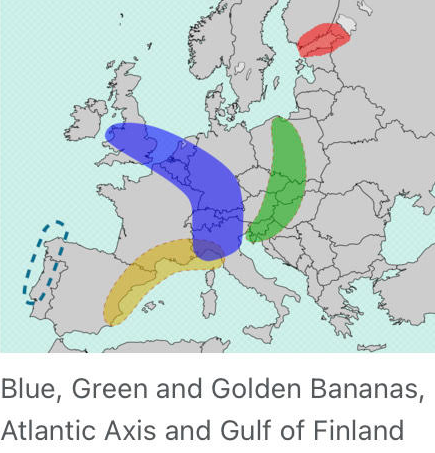 Locate Qatar on world mapTime lapse birds’ eye imagingGoogle Earth images from 1945 to present day looking at area of Olympic ParkBase maps, street level maps1:5000 OS map centred on CtK Plan a route using map of Magic Kingdom(Focus particularly on the 4 states which border Mexico for locational knowledge on where the Maya lived)Map of North America to identify the statesMap of Wirral (to use to compare us as a peninsular to Florida as a peninsular)Map of plate boundaries (earthquakes and volcanoes)World map centred on Pacific Ocean to give a different perspective from the map they are used to seeingLandscape map and political map used for Silk RoadMaps through time (Port Sunlight) Ordnance Survey (4 and 6 figure grid referencing)Planning a route (Port Sunlight trip)World maps and relief maps to identify locations of key mountain ranges (fold mountains – link back to year 4 and volcanoes and earthquakes occurring where earth’s plates meet – fold mountains also occur where these plates join) Political mapsRelief map of UKMaps showing distribution of rivers, mountainsMap challenge (What is a river? lesson 2)Satellite images and maps of BangladeshLocational UKHow Can We Live more sustainably?UKLiverpool is our nearest city and London is our capital (and the first megalopolis or ‘supercity’)Glenridding, CumbriaWirral (peninsula) (link to Florida)Local Geography: Port SunlightLocate Wirral on UK map and focus on map of Wirral to locate Port Sunlight (East Wirral near coast)Cambrian Mountain range in WalesLocate Starcross on the east bank of the Exe Estuary but what is its position relative to the city of Exeter and the neighbouring communities of Dawlish and Exmouth?Locate Rivers Thames, Ouse, Dee, Mersey, Severn (UK’s longest river), Clyde, Forth, Test and ExeLocational WorldMegacitiesQatar – where most megacities areAll year groups recap location and names of the 7 continents and five oceans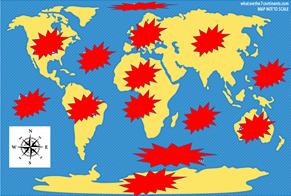 Unit - How do Volcanoes affect the lives of people on Hiemaey?Latitude and LongitudeSouth AmericaUnit - Why do some earthquakes cause more damage than others?Iceland, New Zealand (which continent are they on?)All year groups recap location and names of the 7 continents and five oceansWhere is the Silk Road? Which continent?Locate Mount Everest and Mauna Kea (link to year 4 work on Ring of Fire)All year groups recap location and names of the 7 continents and five oceansManaus (Brazil)The city of Arica Atacama Desert Amazon rainforestGambiaVictoriaRivers: BangladeshBy year 6, the children have studied geography (both human and physical) covering Europe, North America, South America (during year 6), Africa, Oceania and Asia. They will not have studied Antarctica specifically but should be aware that Antarctica is a continent and although the Arctic isn’t a continent they should be aware that there are several countries in Europe, America and Asia that lay claim to parts of it.All year groups recap location and names of the 7 continents and five oceansPlace KnowledgeMegacitiesQatar, Liverpool, London, Milton KeynesIdentify features of a cityGlenridding – flooding Newham – Olympic Park areaWhy do some earthquakes cause more damage than others?New ZealandLocation of most of world’s volcanoes - South America (NC)Beyond the Sunshine StateA region within North America – Florida – why does it attract so many visitors?Case study of their chosen stateHow does the physical and human geography of Hiemaey compare with the area in which I live? Compare and contrast (NC)China – Tarim BasinBaghdad was one of the most important cities to emerge as an incredibly important trading centre on the Silk Road. Link back to year 3 question Why do so many people live in megacities? (Baghdad become the first city in the world with 1 million people)Why does the UK have to import things such as pineapples, oranges, satsumas, bananas, cocoa , rice, coffee, tea, lemons etc? (Our climate) (we import 45% of our food which is sold mainly through the big 4 supermarkets)The Gambia (Climate change unit) - The wet south-westerly rain-bearing Trade Winds that blow over the Atlantic Ocean before reaching The Gambia can no longer be relied upon to give the country the rainfall it requires.Victoria – bush fires and heatwavesSouth America - hot deserts and tropical forest biomesThe city of Arica and the Atacama Desert remain the driest places on Earth (due to the Andes)Flooding in BangladeshHuman and PhysicalMain reason for people moving anywhere in the world is for jobs which is why Milton Keynes grew so quickly.Advantages and disadvantages of living in a cityHarnessing solar energy and the use of wind turbines for sustainabilityEffects of flooding on human lives (Glenridding) and Olympic Park in Newham – compare and contrast these changesThe costs and benefits of change to humans (how has my local area changed?)Why does the Sunshine State attract so many visitor? Why are people drawn to certain places? Theme parks, coasts (opportunity to link back to year 2 here and the seaside unit) and link to Hiemay whose second greatest source of income is tourism. Advantages and disadvantages of living in a county with 6 time zones (USA). Compare and contrast to living in a country with one time zone (us).How do Floridians cope with hurricanes?How do volcanoes affect Saethor and his dog Tiry? How were the people of Hiemaey affected when Eldfell erupted?Why do the people of Hiemaey go on living next to an active volcano? (Employment, link back to year 3 and the reason people live in cities)Local Geography: Port SunlightLand use and settlementEconomic activityTransport and housingWhy are Mountains so Important?Mountain rangesWhy is the climate in the Cambrian mountains such a challenge for Derek?Compare and contrast Himalayan mountain range (Asia) to Cambrian mountain range (UK)Silk RoadRoad built to trade.Avoidance of Tarim BasinTrade routes have changed when faster vehicles for trade were developedConcept of International Trade and how new commodities are introduced to countries in this processWhat do we buy that originates in China?Importation and exportationWhy fair trade isn’t always fair – e.g. MelvinHow is climate change affecting the world?Elhaji from Banjul (West African country in The Gambia) who cleans shoes and works as a barrow boy. The unreliability of rainfall in his region has caused long droughts, crop failures and great poverty and hardship in a country where most people rely on farming for their livelihoods. Link to year 3 (Megacities) and the main reason people move is for jobs. Why can’t Elhaji move?Why can’t Charlotte afford to insure her home?Why do the people of Starcross and Exeter depend on the railway?What is a River?Why is river flooding such a problem for the people of Bangladesh?Skills and FieldworkHow and Why is my local environment changing?Environmental review of school focusing on the 11 areas of sustainabilityUK – correctly orient a map of UK on playground using compasses Evaluating quality of area surrounding school and working with the hypothesis The quality of the environment improves with distance from the river to the schoolSurvey whilst in Chester?Using maps to locations of places affected by volcanoes and earthquakes and comparison to base map of tectonic plates to draw conclusions.Using a satellite view of Silk Road to draw conclusions as to why the road spilts in two in Central AsiaSatellite image and Ordnance Survey map interpretation based around Southamptpm (adapted to received huge container ships from China from where we import most of our goods in Britain)Ordnance Survey (4 and 6 figure grid referencing)Planning a route (Port Sunlight trip)Understanding the use of keysUnderstanding how scales are used as maps are much smaller versions of the places they representCreating graphs to display trends in floods, drought, bushfires and heatwaves (climate change). Reading climate graphs to understand climate trends such as increased rainfall and increased temperature.Reasoning, from evidence, why Elhaji lives the life that he does in West Africa. Compare and contrast our lives to his.For map challenge:Rivers Lesson 2:Using compass points (to 3 points) to describe the position of a river6 figure grid referencesOS symbolsEnquiry into reasons for floodingMap focus for Fieldwork weekKey Ideas:  Great Britain, the United Kingdom and the British Isles cannot be used interchangeably, as they refer to different boundaries and include different land masses.  To get a more accurate direction, an eight-point compass can be used.  The UK’s capital cities are: England (London), Scotland (Edinburgh), Wales (Cardiff) and Northern Ireland (Belfast).  England, Scotland, Wales and Northern Ireland are the countries within the United Kingdom.Learning objective: To create a correctly oriented map of the United Kingdom using compassesKey ideas Using a grid, create a theme park for an ant (plans provided)Use 4 figure grid referenceTake a compass bearingExplain why the Magic Kingdom theme park in Florida is such a popular destination for tourists.Identify, describe and explain the pattern of overseas visitors to the Magic Kingdom theme park.Recreate map of Port Sunlight using 4 figure grid reference (introduce that grid references can be 6 figure and look at together as a class but children to work with 4 figureKey ideas Ordnance Survey is Britain’s mapping agency. OS create up to date and accurate maps depicting the landscape’s human and physical features.  All OS maps use the same symbols, which are included in a key so people using the map know what each symbol represents. The symbols represent human features e.g. information points and physical features e.g. forest.Learning objective: To learn why map symbols are used and to recognise the OS map symbolLandscape features and places (both human and physical) can be located on an Ordnance Survey map through the use of grid references and grid squares. The ‘Eastings’ and ‘Northings’ are the numbers around the edge of an OS map. To pinpoint a place you take the Eastings number first, then the Northing (along the corridor and up the stairs). You also need an the two letter code (e.g. SK 2607) Six-figure grid references enable more accurate readings, as two more figures give the exact location within the grid square identified through the four-figure grid referenceNC requirements:Plan and carry out geographical surveys.
Select methods for collecting, presenting and analysing.
Analyse data and draw conclusions.Measure traffic on Allport Road or the A41 at different points during a single day and link it to air pollution: producing a graph and coming to a conclusion regarding the best time to travel with the cleanest air. Classes to compare results.Their impact on the environment/localityUnit – How can we live more sustainably?Environmental review of school focusing on the 11 areas of sustainability (Strong, natural link here to year 5 enquiry: Why is fair trade fair?)Pollution and popular tourist attractions (Sunshine State unit)Fair Trade – Why is fair trade fair? (Strong, natural link here to year 3 enquiry: How can we live more sustainably?)Unit – How is climate change affecting the world?Global WarmingLanguageSustainabilityMegacityPopulationRichter ScaleTectonic platesPacific ring of fireEarthquakeVolcanoMagnitudeLavaCrustMagmaDistributionStrata Fold mountainsInternational tradeDiversificationClimate changeBushfiresHeatwavesFloodsSea levelsDroughtGlobal warmingGreenhouse gasFossil fuelsCarbon dioxideTropic of CapricornTropic of CancerEquatorRainfallRainforestsEcosystemImpactVillageTownConurbationMegacity (year 3 flashback)Distribution